Proposition de fiche pour la conduite de l’entretien avec les parents, de préférence en présence de l’enfant et avec sa participation active.Dans le cas d’une communication à distance dans le cadre de la crise sanitaire, cette fiche pourra être remplie par les parents en présence de l’enfant puis transmise par voie numérique Ecole maternelle :                                                                                                   Le parcours de vie de l’enfantSa vie actuelleLa journée de l’enfant à l’école Raisons de la scolarisation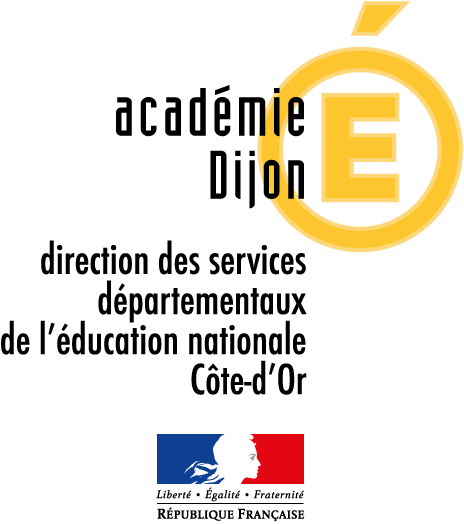 FICHE D’ACCUEILRENTRÉE 2020-21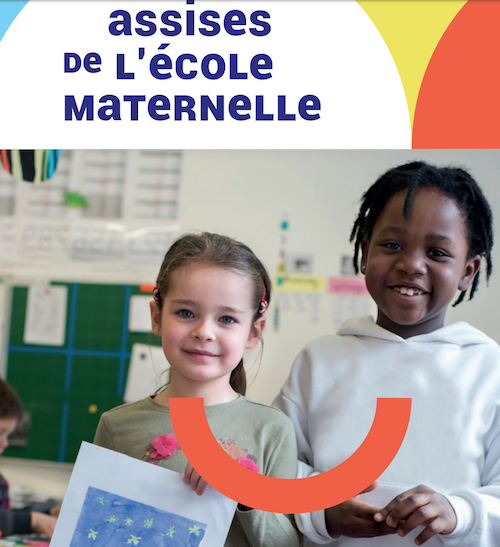 Année scolaire 2020-2021Nom de l’enfantPrénom de l’enfantDate et lieu de naissanceParents (responsables légaux)Adresse et contacts téléphoniquesPersonnes à avertir en cas d’urgenceQui l’accompagne à l’école ?Qui vient le chercher ?Composition de la famillePlace dans la fratrieMode de garde ou structure fréquentée depuis la naissance    Parents   Grands-parents   Assistante maternelle (Mme ………………………. )   Crèche municipale ou familiale(précisez) : S’il a eu une expérience de la vie collective, comment l’a-t-il vécue ?A-t-il eu des expériences difficiles à vivre depuis sa naissance ? (santé, hospitalisation, comment vit-il la séparation ? jalousie dans la fratrie…)Problèmes médicaux (allergies...)A-t-il acquis la propreté ?le jour : Oui    Nonla nuit : Oui    Non    Depuis quand ? Quel est son rythme de sommeil :La nuitLa siesteExprime-t-il ses besoins ? Se fait-il comprendre de son entourage ? de personnes extérieures ?Quelles sont les langues parlées à la maison ?A-t-il besoin d’un doudou ? d’une tétine ?Il est important pour l’enfant de les avoir à proximité de lui pour le rassurer dans les premiers temps, surtout l’après-midi. Il apprendra à s’en détacher progressivement.Quels sont ses jeux et occupations préférés ? Avez-vous d’autres informations à apporter à l’enseignant(e) pour mieux connaître votre enfant : caractère, comportement, intérêts, goûts…Restauration scolaire FréquentationRégulièrement ?Oui    NonOui    NonNouvelles Activités Périscolaires (NAP) FréquentationRégulièrement ?Oui    Non	Oui    NonPériscolaireFréquentationRégulièrement ?Qui l’accompagnera ?Qui viendra le chercher ?Matin    Soir    Oui    NonAutre mode de garde en dehors de l’écoleActivités des parents ; désir descolarisation ; événement familial…Quelles sont les attentes des parents vis-à-vis de cette scolarisation ?